赣州市龙南市发展和改革委员会政府信息公开申请表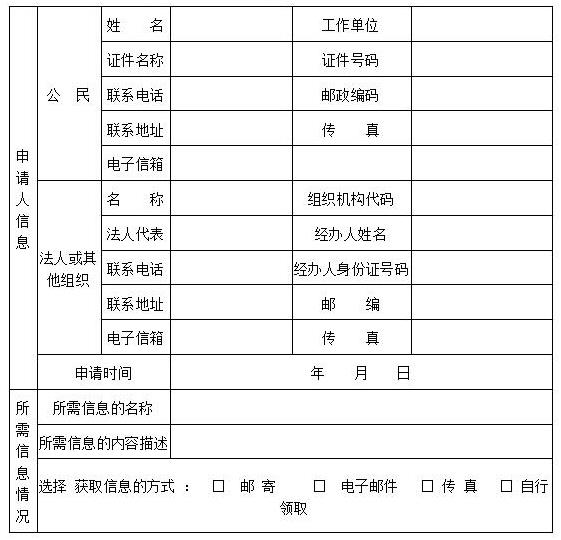 